	ÎNDRUMARUL ALEGĂTORILOR COMUNITARI (CETĂȚENI MOBILI AI UE) LAALEGERILE PENTRU PARLAMENTUL EUROPEAN DIN  9 IUNIE 2024 Cadrul legalLegea nr. 33/2007 privind organizarea şi desfășurarea alegerilor pentru Parlamentul European, republicată, cu modificările ulterioareOrdonanța de urgență a Guvernului nr. 21/2024 privind unele măsuri pentru organizarea și desfășurarea alegerilor pentru membrii din România în Parlamentul European din anul 2024 și a alegerilor pentru autoritățile administrației publice locale din anul 2024Hotărârea Guvernului nr. 199/2024 privind aprobarea calendarului acțiunilor din cuprinsul perioadei electorale la alegerile pentru membrii din România în Parlamentul European din anul 2024 și la alegerile pentru autoritățile administrației publice locale din anul 2024Hotărârea Guvernului nr. 220/2009 pentru aprobarea modelului cererii de înscriere în listele electorale speciale, care se face de către alegătorul comunitar, precum și a modelului declarației pe propria răspundere, care se prezintă de către persoana eligibilă comunitar la alegerile pentru membrii din România în Parlamentul European, cu modificările și completările ulterioare  Aici și aici puteți consulta toate actele normative care reglementează organizarea și desfășurarea alegerilor pentru membrii din România în Parlamentul European din anul 2024.Informații generale   În data de 9 iunie 2024, alegem 33 de membri din România pentru Parlamentul European.Mandatul Parlamentului European este de 5 ani.Membrii din România în Parlamentul European se aleg pe bază de scrutin de listă, potrivit principiului reprezentării proporționale, şi pe bază de candidaturi independente.Pentru alegerea membrilor din România în Parlamentul European, teritoriul României constituie o singură circumscripție electorală.Fiecare alegător are dreptul la un singur vot. Votul este universal, secret, direct, egal și liber exprimat.Dicționar electoral Alegător comunitar (cetățean mobil al UE): orice cetățean al unui stat membru al Uniunii Europene, altul decât România, care are dreptul de a alege în România pentru Parlamentul European, având domiciliul sau reşedinţa în România, în conformitate cu dispozițiile Legii nr. 33/2007.Alegător resortisant: orice cetăţean al României, cu domiciliul sau reşedinţa în ţară ori în străinătate, care are dreptul de a alege membrii din România în Parlamentul European în conformitate cu dispozițiile Legii nr. 33/2007.Persoană eligibilă comunitar: orice cetăţean al unui stat membru al Uniunii Europene care are dreptul de a fi ales pentru Parlamentul European, având domiciliul sau reşedinţa în România, în conformitate cu dispozițiile Legii nr. 33/2007.Cine are drept de vot?Cetățenii comunitari (din alt stat membru UE) care:au vârsta de 18 ani, împliniţi până în ziua de referinţă inclusiv;au domiciliul sau reşedinţa în România;nu se află sub consiliere judiciară sau tutelă specială printr-o hotărâre judecătorească definitivă sau nu sunt condamnați prin hotărâre judecătorească definitivă la pierderea drepturilor electorale;s-au înscris în listele speciale pentru a vota reprezentanții României în Parlamentul European. Cetățenii români care au vârsta de 18 ani, împliniți până în ziua de referință inclusiv, și care nu se află sub consilere judiciară sau tutelă specială printr-o hotărâre judecătorească definitivă sau care nu sunt condamnați prin hotărâre judecătorească definitivă la pierderea drepturilor electorale.Ce formalități trebuie să îndeplinească alegătorii comunitari pentru a vota în România? cel mai târziu cu 60 de zile înaintea zilei de referinţă, cetăţenii cu drept de vot ai statelor membre ale Uniunii Europene, altele decât România, care au domiciliul sau reşedinţa în România pot face cereri de înscriere în listele electorale speciale. Aceste cereri se depun în scris la primarul localităţii de domiciliu sau de reşedinţă, însoţite de o copie a unui document de identitate valabil; modelul cererii poate fi descărcat de pe site-ul www.roaep.ro secțiunea ALEGERI PENTRU PARLAMENTUL EUROPEAN 2024 - ALEGĂTORI MOBILI AI UE (COMUNITARI), disponibilă aiciprin document de identitate valabil al alegătorului comunitar sau al persoanei eligibile comunitar se înţelege orice document eliberat de statul membru al cărui cetăţean este titularul, altul decât România, şi care este considerat act de identitate în statul emitent;primarul comunică solicitantului răspunsul la cerere în cel mult 10 zile de la data înregistrării acesteia;listele electorale speciale cuprind numele şi prenumele alegătorului comunitar, cetăţenia şi adresa la care alegătorul comunitar locuieşte în România;cel mai târziu cu 5 zile înaintea zilei de referinţă, Autoritatea Electorală Permanentă transmite Biroului electoral pentru secțiile de votare din străinătate tabelul cuprinzând cetăţenii români care îşi exercită dreptul de vot la alegerile pentru Parlamentul European din alt stat membru al Uniunii Europene, precum şi tabelul cuprinzând alegătorii comunitari înscrişi în listele electorale speciale pe care le transmite, prin intermediul Ministerului Afacerilor Externe, birourilor electorale ale secţiilor de votare din străinătate.Unde puteți vota?Alegătorii comunitari votează la secțiile de votare la care sunt arondați cu domiciliul sau reședința.Dacă în ziua votului nu vă aflați în localitatea de domiciliu: puteți vota la orice secție de votare, fiind înscriși în listele electorale suplimentare, însă numai dacă biroul electoral de circumscripție județeană sau biroul electoral de circumscripție a sectorului, în cazul municipiului București, confirmă, la solicitarea telefonică a președintelui biroului electoral al secției de votare, că ați fost înscris în listele electorale speciale.Dacă în ziua votului sunteți plecat din România: puteți vota pentru alegerea membrilor din România în Parlamentul European la orice secție de votare organizată de statul român în străinătate, fiind înscriși în listele electorale suplimentare, însă numai dacă vă regăsiți în tabelul întocmit de Autoritatea Electorală Permanentă, care cuprinde alegătorii comunitari înscriși în listele electorale speciale.Intrați pe site-ul Ministerului Afacerilor Externe și dați click aici pentru informații privind exercitarea dreptului de vot în străinătate!Cum se desfășoară votarea?Votarea se desfășoară duminică, 9 iunie 2024, între orele 7:00 – 22:00.La ora 22:00, președintele biroului electoral al secţiei de votare declară votarea încheiată şi dispune închiderea localului secției de vot. Alegătorii care la ora 22.00 se află la sediul secției de votare, precum și cei care se află la rând în afara sediului secției de votare pentru a intra în localul de vot pot să exercite dreptul de vot până la ora 23:59.Doi membri desemnați de biroul electoral al secției de votare, din cadrul acestuia, verifică la ora 22.00, dacă în afara sediului secției de votare se află alegători care așteaptă să își exercite dreptul de vot și constată și monitorizează ordinea în care aceștia au acces în localul de vot, până la ora 23.59.La intrarea în secția de votare, alegătorul prezintă operatorului de calculator al secției de votare documentul de identitate, şi, după caz, documentul care dovedeşte reşedinţa.Preşedintele biroului electoral al secţiei de votare sau membrul desemnat de acesta verifică dacă alegătorul este înscris în lista electorală specială, după care alegătorul semnează în listă la poziţia destinată acestuia. În baza semnăturii în lista electorală specială sau suplimentară, după caz, preşedintele sau membrul biroului electoral al secţiei de votare desemnat de acesta îi încredinţează alegătorului buletinul de vot şi ştampila cu menţiunea "VOTAT" pe care acesta o va aplica pe buletinul de vot. În situaţia în care alegătorul, din motive bine întemeiate, constatate de către preşedintele biroului electoral al secţiei de votare, nu poate semna în lista electorală, preşedintele face o menţiune în listă, confirmată prin semnătura sa şi a încă unui membru al biroului electoral. Alegătorii votează separat, în cabine închise, aplicând ştampila cu menţiunea "VOTAT" în patrulaterul care cuprinde lista de candidaţi sau numele candidatului pe care îl votează.Click aici pentru a vizualiza modelul buletinului de vot la alegerile pentru Parlamentul European!Alegătorul care din motive temeinice, constatate de preşedintele biroului electoral al secţiei de votare, nu poate să voteze singur are dreptul să cheme în cabina de votare un însoţitor ales de el, pentru a-l ajuta. Acesta nu poate fi din rândul observatorilor sau al membrilor biroului electoral al secţiei de votare.După ce a votat, alegătorul îndoaie buletinul de vot astfel încât pagina albă care poartă ştampila de control să rămână în afară şi îl introduce în urnă, având grijă ca acesta să nu se deschidă. Îndoirea greşită a buletinului de vot nu atrage nulitatea votului, dacă secretul votului este asigurat. În cazul în care buletinul de vot se deschide în aşa fel încât secretul votului nu mai este asigurat, acesta se anulează şi se dă alegătorului, numai o singură dată, un nou buletin de vot, făcându-se menţiune despre aceasta în procesul-verbal al operaţiunilor de votare. Alegătorul restituie preşedintelui ștampila cu menţiunea "VOTAT", iar acesta o aplică pe actul de identitate, menţionând şi data scrutinului. În cazul alegătorilor care votează pe baza cărţii de identitate, pe versoul acesteia se aplică un timbru autocolant cu menţiunea "VOTAT" şi data scrutinului. În situaţia în care alegătorul, din motive bine întemeiate, constatate de către preşedintele biroului electoral al secţiei de votare, nu poate semna în lista electorală, preşedintele face o menţiune în lista electorală, confirmată prin semnătura sa şi a încă unui membru al biroului electoral.Cine poate vota prin intermediul urnei speciale?Pentru alegătorii netransportabili din motive de boală sau invaliditate, preşedintele biroului electoral al secţiei de votare poate aproba, la cererea scrisă a acestora, depusă cel mai târziu în preziua alegerilor (între orele 18:00 – 20:00), la secția de votare la care este arondat, după domiciliu sau reședință, după caz, însoţită de copii ale actelor din care rezultă starea de sănătate sau de invaliditate, ca o echipă formată din cel puţin doi membri ai biroului electoral să se deplaseze cu o urnă specială şi cu materialul necesar votării - ştampilă cu menţiunea "VOTAT" şi buletine de vot - la locul unde se află alegătorul, pentru a se efectua votarea.La alegerile din data de 9 iunie 2024 se utilizează o singură urnă specială. Urna specială se poate deplasa numai în raza teritorială a respectivei secții de votare.Cine are dreptul de a fi ales în Parlamentul European?Cetăţenii statelor membre ale Uniunii Europene, în sensul art. 17 alin. (1) din Tratatul de instituire a Comunităţii Europene, cu modificările şi completările ulterioare, care au reşedinţa sau domiciliul pe teritoriul României, au drept de vot şi de a fi aleşi ca membri din România în Parlamentul European, în aceleaşi condiţii ca şi cetăţenii români, sub rezerva îndeplinirii cerinţelor Legii nr. 33/2007 privind organizarea şi desfăşurarea alegerilor pentru Parlamentul European, republicată, cu modificările ulterioare. Cetăţenii români care au drept de vot şi au împlinit, până în ziua de referinţă inclusiv, vârsta de 23 de ani au dreptul de a fi aleşi în Parlamentul European. Modelul declarației pe propria răspundere care se prezintă de către persoana eligibilă comunitar la alegerile pentru membrii din România în Parlamentul European poate fi descărcat de aici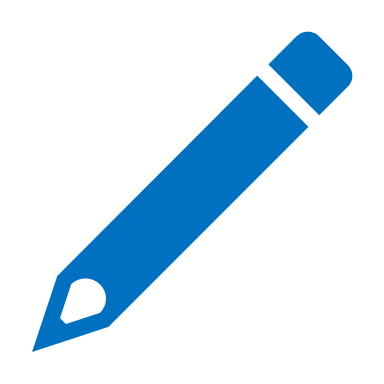 Contact Biroul Electoral CentralBulevardul Mărăști, 65-67, Sector 1, BucureștiRomexpo Pavilion C2Tel: +40 21 414 4530+40 21 414 4419E-mail: secretariat@bec.ro Adresă web: www.bec.roContact Autoritatea Electorală PermanentăStr. Stavropoleos, nr. 6, Sector 3, Bucureşti, 030084Tel: +40 21 310 08 24 E-mail: registratura@roaep.roAdresă web: www.roaep.ro 